ΠΡΟΔΙΑΓΡΑΦΕΣ ΚΑΤΑΛΟΓΟΥ:Τεχνικές προδιαγραφές:Οι βασικές διαστάσεις ενός καταλόγου είναι: Α4 (κλειστό) - (μεγάλο)17 χ 24 εκ (κλειστό) – (μεσαίο)Α5 (κλειστό) – (μικρό)Μπορεί να είναι κάθετος ή οριζόντιος.Το εξώφυλλο πρέπει να είναι 300γρ χαρτί και οι εσωτερικές σελίδες 150-170 γρ χαρτί.Το δέσιμο αναλόγως των αριθμών των σελίδων μπορεί να είναι «καρφίτσα» (συρραπτικό), κολλητό ή δετό.Σχεδιαστικές προδιαγραφές:Θα πρέπει να λάβετε υπόψη ότι ο κατάλογος πρέπει να στηθεί πολλαπλάσιο του 4 σε σελίδες. (δηλ. 8 σελίδες, 12 σελίδες , 16 σελίδες κ.ο.κ.). Οι κενές σελίδες συνυπολογίζονται.Το εξώφυλλο είναι ελεύθερης δημιουργίας αρκεί να αναγράφει το ονοματεπώνυμο.Το εσωτερικό εξώφυλλο (η πρώτη δηλαδή δεξιά σελίδα μετά το εξώφυλλο) πρέπει να αναγράφει το ονοματεπώνυμο, διπλωματική εργασία, Εργαστήριο, ημερομηνία πτυχιακής και να φέρει το λογότυπο του Τμήματος, το οποίο σας δίνεται. (δες δείγμα εσωτερικού εξωφύλλου)Το κείμενο ξεκινάει από την δεξιά σελίδα αμέσως μετά το εσωτερικό εξώφυλλο. Οι λεζάντες των έργων μπαίνουν με bold-πλάγια ο τίτλος, και με plain γραμματοσειρά  δίπλα η ημερομηνία δημιουργίας, από κάτω τεχνική-υλικά του έργου και στην επόμενη σειρά η διάσταση του έργου. Στην τελευταία εσωτερική σελίδα (ΠΡΟΣΟΧΗ: όχι η σελίδα πίσω από το οπισθόφυλλο) βάζουμε το βιογραφικό βάση του αρχείου που σας δίδεται.Δηλαδή η σειρά των σελίδων έχουν ως εξής:ΕξώφυλλοΚενήΕσωτερικό εξώφυλλοΚενήΚείμενο.Έργο ή συνέχεια κειμένου..... Τελευταία εσωτερική σελίδα. Βιογραφικό. Κενή. ΟπισθόφυλλοΔΕΙΓΜΑ ΕΣΩΤΕΡΙΚΟΥ ΕΞΩΦΥΛΛΟΥ: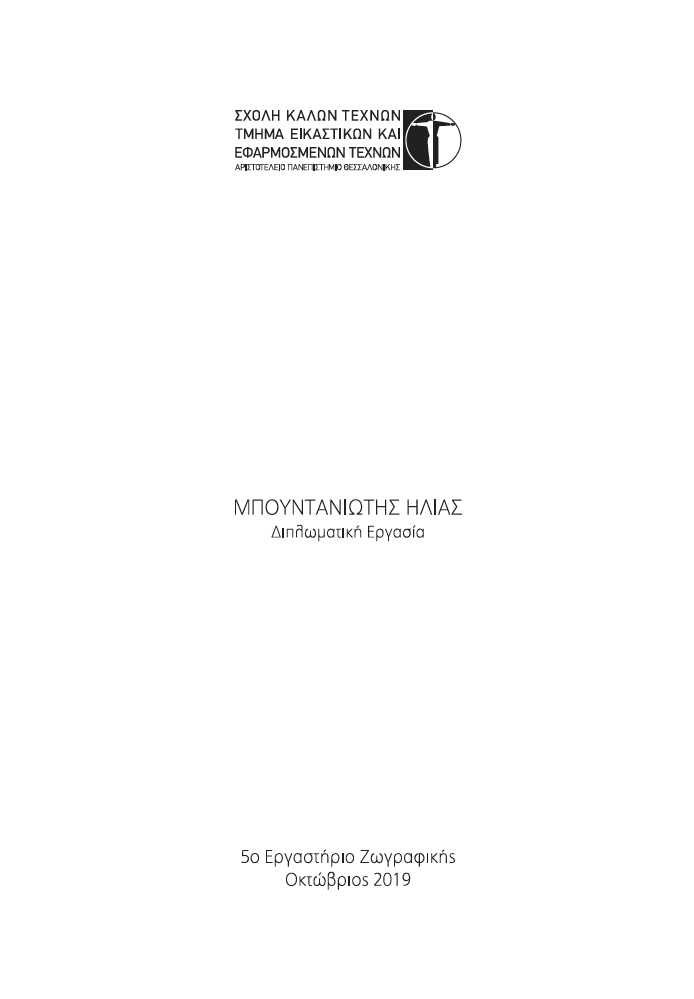 